О демонтаже самовольно установленных рекламных конструкцийВ соответствии с Постановлением администрации города Канска от 11.07.2013 № 929 «О порядке демонтажа рекламных конструкций на территории города Канска, установленных и (или) эксплуатируемых без разрешения, срок действия которых не истек», руководствуясь статьями 30, 35 Устава города Канска, ПОСТАНОВЛЯЮ:Демонтировать самовольно установленные рекламные конструкции по адресным ориентирам: г. Канск, ул. 40 лет Октября, 90Г; ул. 40 лет Октября, 29; мкр. МЖК, 5 согласно приложению к настоящему постановлению.Возложить обязанности по организации демонтажа незаконно размещенных рекламных конструкций на Комитет по управлению муниципальным имуществом города Канска.Комитету по управлению муниципальным имуществом города Канска обеспечить: Осуществление выбора подрядной организации в соответствии с требованиями действующего законодательства. Принятие подрядной организацией демонтированных рекламных конструкций на ответственное хранение. Составление акта о произведенном демонтаже по форме, установленной постановлением администрации города Канска от 11.07.2013 № 929. Демонтаж производить в присутствии представителя УАиГ администрации г. Канска с уведомлением отдела ГИБДД МО МВД России «Канский».Ведущему специалисту отдела культуры  администрации г. Канска Н.А. Нестеровой опубликовать настоящее постановление в периодическом печатном издании «Канский вестник» и разместить на официальном сайте администрации города Канска в сети Интернет.Контроль за выполнением настоящего постановления возложить на Управление архитектуры администрации города Канска и Комитет по управлению муниципальным имуществом города Канска в пределах их компетенции.Постановление вступает в силу со дня опубликования.Исполняющий обязанности главы города Канска	                                                                   Е.Н. Лифанская									             Приложение к постановлению                                                                                                                                 № 1181 от 28.12.2020ул. 40 лет Октября, 90Г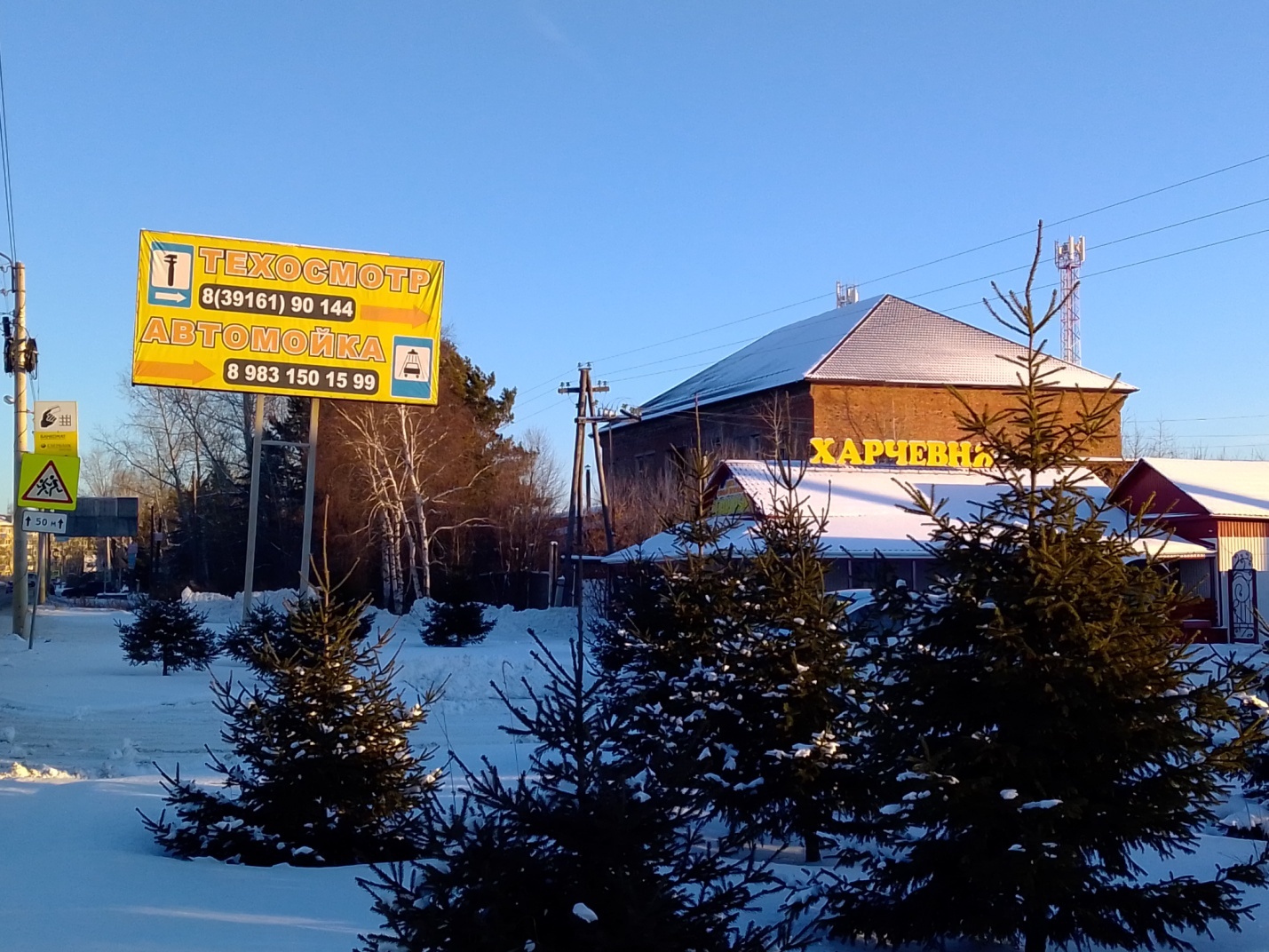 ул. 40 лет Октября, 29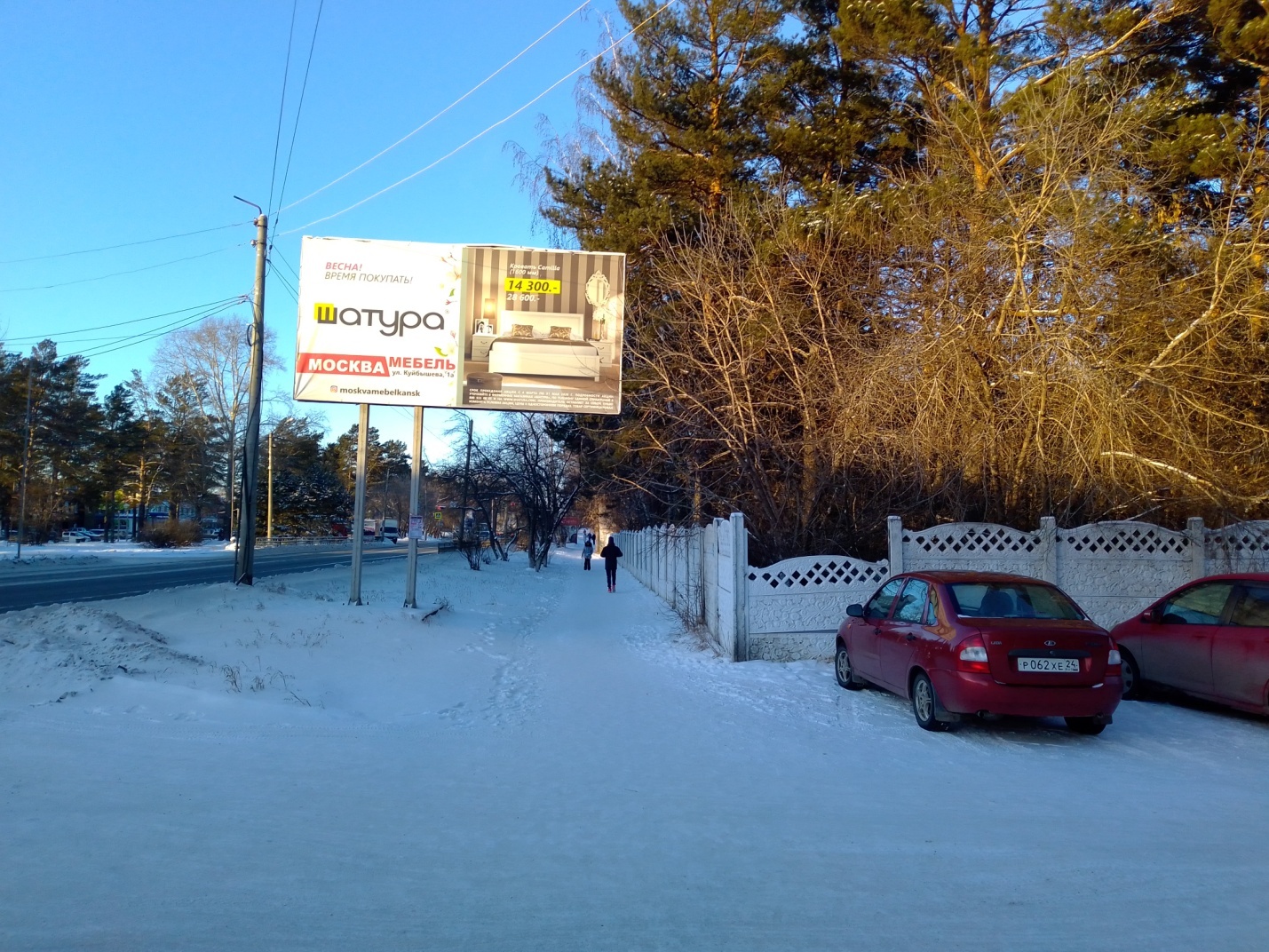                                                                                                                                       Приложение к постановлению                                                                                                                               № 1181 от 28.12.2020мкр. МЖК, 5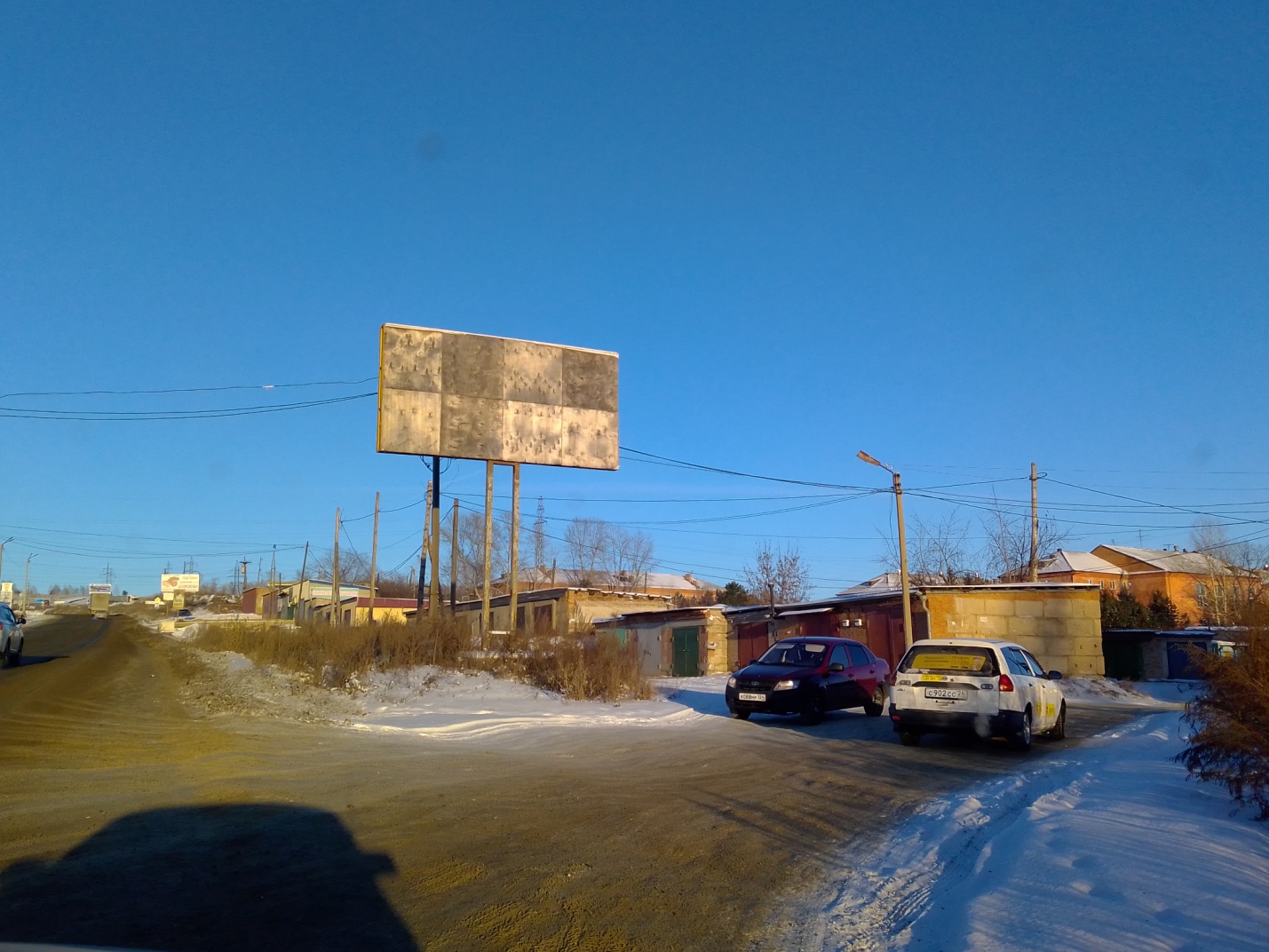 Исполняющий обязанностируководителя УАиГ администрации г. Канска                                                                                                         Р.Н. Лучко 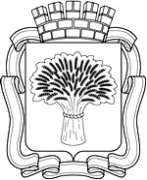 Российская ФедерацияАдминистрация города Канска
Красноярского краяПОСТАНОВЛЕНИЕРоссийская ФедерацияАдминистрация города Канска
Красноярского краяПОСТАНОВЛЕНИЕРоссийская ФедерацияАдминистрация города Канска
Красноярского краяПОСТАНОВЛЕНИЕРоссийская ФедерацияАдминистрация города Канска
Красноярского краяПОСТАНОВЛЕНИЕ28.12.2020 г.№1181